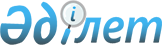 О внесении изменений в постановление Правительства Республики Казахстан от 2 февраля 2021 года № 30 "Об определении видов деятельности для целей применения специального налогового режима розничного налога"
					
			Утративший силу
			
			
		
					Постановление Правительства Республики Казахстан от 17 ноября 2022 года № 912. Утратило силу постановлением Правительства Республики Казахстан от 22 мая 2023 года № 393.
      Сноска. Утратило силу постановлением Правительства РК от 22.05.2023 № 393 (вводится в действие по истечении десяти календарных дней после дня его первого официального опубликования).
      Примечание ИЗПИ!Вводится в действие с 01.01.2023
      Правительство Республики Казахстан ПОСТАНОВЛЯЕТ:
      1. Внести в постановление Правительства Республики Казахстан от 2 февраля 2021 года № 30 "Об определении видов деятельности для целей применения специального налогового режима розничного налога" следующие изменения:
      заголовок изложить в следующей редакции:
      "Об определении видов деятельности в сфере общественного питания для целей применения специального налогового режима розничного налога";
      преамбулу изложить в следующей редакции:
      "В соответствии с подпунктом 2) пункта 1 статьи 696-1 Кодекса Республики Казахстан "О налогах и других обязательных платежах в бюджет" (Налоговый кодекс)" Правительство Республики Казахстан ПОСТАНОВЛЯЕТ:";
      пункт 1 изложить в следующей редакции:
      "1. Определить виды деятельности в сфере общественного питания для целей применения специального налогового режима розничного налога согласно приложению к настоящему постановлению.";
      виды деятельности для целей применения специального налогового режима розничного налога, определенные указанным постановлением, изложить в новой редакции согласно приложению к настоящему постановлению.
      2. Настоящее постановление вводится в действие с 1 января 2023 года, действует до 1 января 2025 года и подлежит официальному опубликованию. Виды деятельности в сфере общественного питания для целей применения специального налогового режима розничного налога
      * за исключением предоставления услуг гостиницами (гостиничных услуг)
      ________________________
					© 2012. РГП на ПХВ «Институт законодательства и правовой информации Республики Казахстан» Министерства юстиции Республики Казахстан
				
      Премьер-МинистрРеспублики Казахстан 

А. Смаилов
Приложение к постановлению ПравительстваРеспублики Казахстанот 17 ноября 2022 года № 912Приложение
к постановлению Правительства
Республики Казахстан
от 2 февраля 2021 года № 30
№ п/п

ОКЭД

Виды деятельности

1.
55.10.1*
Предоставление услуг гостиницами с ресторанами, за исключением гостиниц, находящихся на придорожной полосе
2.
55.10.3*
Предоставление гостиничных услуг с ресторанами для официальных мероприятий
3.
56.10.1
Деятельность ресторанов и предоставление услуг по доставке продуктов питания, за исключением деятельности объектов, находящихся на придорожной полосе
4.
56.10.2
Деятельность ресторанов и предоставление услуг по доставке продуктов питания объектами, находящимися на придорожной полосе
5.
56.21.0
Доставка готовой пищи на заказ и прочая деятельность по обеспечению питанием
6.
56.29.1
Прочие виды организации питания вне населенных пунктов
7.
56.29.2
Прочие виды организации питания в пассажирских поездах
8.
56.29.9
Прочая деятельность по обеспечению питанием, не включенная в другие группировки